Древнейшее человечество (письменная часть проекта)Тема нашего проекта – Древнейшее человечество: проблема изучения темы в православной школе.Цель: разработать урок по теме «Древнейшее человечество» на основе православного понимания древнейшей историиПроект состоит из двух частей:Теоретической:Философское обоснование православного понимания историиИзучение мнений современных богословов по ряду спорных моментовПрактической:Разработка урока.Актуальность темы: Теория эволюции и библейская концепция истории человечества находятся в непримиримом противоречии; эволюционная доктрина – это не просто версия, это основа мировоззрения. В результате в процессе обучения у православного ребенка формируется либо противоречивая нецелостная картина мира, либо он принимает светское мировоззрение.Наши задачи: 1. Показать непримиримость эволюции и библейской концепции истории человечества2. Показать опасность самоустранения от этого мировоззренческого вопроса3. Предложить версию изложения материала на основе взглядов православных богословов.ПланКонцепции эволюции:Эволюция материалистическая (дарвиновская)Концепция духовной эволюции (Тейар де Шарден)  «Христианская» концепция эволюции (католическое учение Фомы Аквинского)Опасность эволюционизма любой формы Критика научности эволюционизмаОшибочность методов датировкиЭволюционизм – это философия      2) Православный подход к эволюции1. Слабость креационизма – жесткие хронологические рамки2. Проблема времени3. Первая катастрофа в истории человечества - грехопадение4. Вторая катастрофа – потоп. Причины потопа5. Кто такие неандертальцы и динозавры?	3) ВыводыКонцепции эволюции:Эволюция материалистическая (дарвиновская)Эволюция как чуждое мышление.Существует много путаницы вокруг эволюции. Можно услышать, что «православные христиане не оспаривают эволюцию», или в ходу такая фраза: «Направляемая Богом эволюция». Распространено довольно примитивное понимание эволюции: полагают, что это «научный факт», сравнимый с гелиоцентризмом. И тех, кто выступает против эволюции, сравнивают с римско-католической церковью, обвинявшей Галилея; да и сами православные христиане опасаются, что их посчитают «наивными», либо боятся отстать от интеллектуальных течений или моды сегодняшнего времени.Одна из причин путаницы в головах православных христиан кроется в недостаточных философских знаниях. Укоренилось мнение, что эволюционная теория появилась в результате накопления научных фактов, тогда как, на самом деле, все произошло наоборот – сначала появилась философия эволюции, а потом под нее стали собирать факты. Философия же христианская зачастую совершенно неизвестна православным верующим – ни произведения Отцов церкви, ни труды отечественных русских христианских философов.Еще Исаак Ньютон и просвещенное мировоззрение в целом благосклонно принимали идею, что Бог сотворил мир в шесть дней, а затем оставил его развиваться своим естественным образом, и что все виды были такими же, как мы их видим сегодня. Ученые того времени были согласны с этим.В конце 18 века возникла идея первичной нити всех живых существ (дед Дарвина), в 1830 году геолог Ч. Лайель выступил с теорией униформизма, согласно которой все природные процессы движутся во все времена с одинаковой скоростью, поэтому можно вычислить возраст результатов этих процессов. Так и возникла идея о все большем и большем возрасте земли.Происхождение видов Чарльза Дарвина издано в 1859 году, мгновенно было принято многими людьми и вскоре стало очень популярно. Т. Гексли и Герберт Спенсер в Англии вместе Эрнстом Геккелем в Германии (автором Загадки вселенной, 1899) и другие популяризировали идеи Дарвина, сделали эволюцию центром своей философии. Она, казалось, объясняла все. Ницше, оккультистка Блаватская и Маркс использовали эту философию в своих целях.Концепция духовной эволюции (Тейар де Шарден)Сегодня  эволюция является «тоталитарным» образом мышления, представляя собой попытку предоставить религиозно-философское воззрение на жизнь в целом. Как заверяет Тейяр де Шарден (одобрительно цитируемый Феодосием Добжанским): «Является ли эволюция теорией, системой или гипотезой? Она есть нечто более – всеобщий постулат, которому все теории, все гипотезы, все системы обязаны своим началом, и которому они должны поклоняться и соответствовать, тогда только они будут мыслимыми и истинными. Эволюция есть свет, освещающий все факты, траектория, которой должен следовать ход мысли. Вот, что такое эволюция» [21].В эволюционизме можно выделить три уровня: натуралистический (теория Дарвина), философский (учение Тейяра де Шардена) и богословский (теологический эволюционизм).Первый уровень – это основа, на которой базируются такие науки как геология, палеонтология и антропология. Здесь главным доказательством эволюции выступает система радиометрического датирования: радиоуглеродный, калий-аргонный методы, урановый распад, и т.д., показывающие возраст геологических пластов, окаменелостей и останков в миллионы лет [10].Но факт говорит о том, что громадный возраст земли был уже предположительно «известен» ученым задолго до того, как эти системы были разработаны. С самого своего зарождения системы датирования основывались на недоказанных униформитарных предположениях Чарльза Лайеля о том, что возраст мира насчитывает многие миллионы, если не миллиарды лет. Как пишет в своей книге Рост доисторического масштаба времени Вильям Б.Н. Берри: «Эволюция поэтому является самой основой шкалы геологического времени, хотя и эта шкала была сконструирована до того, как Дарвин и Уоллес представили на рассмотрение ученому миру свои системы естественного отбора» [3].Все зависит от вашей философии. Системы радиометрического датирования «работают» только тогда, когда вам уже известно, что возраст мира «миллионы лет».Некоторые говорят, что православным христианам не следует обращать внимания на натуралистическую «эволюцию», что она является «наукой» и ничего общего с богословием не имеет. Если эволюция преподается в школе, то наше отношение, мол, должно быть равнодушным: Бог мог сотворить человека так, как Он желал, наше предание не предоставляет нам никакого учения, противоположного эволюции.Нужно сказать несколько слов о тех, кто думает, будто бы «это вопрос непринципиальный» и «для богословия принципиально допустимы и креационная и эволюционная гипотеза» [12, 313].Существует такое утверждение: «Какая разница, сколько длился день творения? Наше спасение от этого не зависит». Звучит убедительно, не правда ли? Многие так думают. Но давайте эту же мысль выразим немного другими словами: «Какая разница, доверяем мы Богу или нет? Наше спасение от этого не зависит».Уже не так убедительно, верно? Но по существу это то же самое. Бог сказал, что Он – Творец мира. Бог рассказал, как Он сотворил мир. На основании чего мы объявляем это неважным? Святой Иоанн Кронштадтский говорил: «Всё Слово Божие есть единая истина, целостная, нераздельная, и если ты признаешь за ложь одно какое-нибудь сказание, изречение, слово, ты погрешишь против истины всего Священного Писания, а первоначальная истина его есть Сам Бог» [9, 102].Но  «эволюционная философия», захватившая сегодня людей, движет их не к знанию, а именно к вере, часто помимо их воли, к такому пониманию творения и жизни, которое как раз противоположно тому, чему учит христианство: простое порождает сложное, дикость «эволюционирует» в цивилизацию, несовершенство поднимается до совершенства. В православии же совершенство опускается до несовершенства (райское состояние  - до состояния греховности мира; но даже исторически: святые Отцы отмечают падение человечества в целом вплоть до пришествия Христа...), и человек в последние времена будет духовно много ниже, чем во времена ранней Церкви...; нетление и бессмертие предшествуют тлению и смерти. Совершенство и бессмертие века грядущего (неба) не завоевание развития или «эволюции» мира настоящего (как хотелось бы Тейяру де Шардену...), но причастность к полному обновлению» [13].На основе этой веры в эволюцию человек может перейти на более высокий уровень мировоззрения – философско-богословский. Великим «пророком» эволюции нашего времени Серафим Роуз называл Тейяра де Шардена. Последний действительно является «христианским эволюционистом» столетия, глубоко почитаемым православными, а некоторыми «православными богословами» объявляется равным святым Отцам Православной Церкви.Пьер Тейяр де Шарден (1881–1955) был членом французского ордена иезуитов, священником, «богословом» и палеонтологом, который присутствовал при открытии многих великих находок остатков ископаемого «человека» в XX столетии. Вместе с двумя другими сотрудниками он принял участие в «открытии» (что впоследствии оказалось подделкой) пилтдаунского человека. Он был уважаем как римскими католическими богословами и фактически многими так называемыми православными богословами, так и учеными.  Главной своей миссией Шарден считал устранение противоречия между религией и наукой. Эволюция, как считает Шарден, проходит три стадии: «Прежде всего, космогенез – эволюция неодушевленной природы; во-вторых, биогенез – биологическая эволюция; и, в-третьих, ноогенез – развитие человеческой мысли».Для него «эволюция» не является идеей, разрушительной для религии, но религиозной идеей самой по себе: «Христианство и эволюция не являются двумя непримиримыми способами восприятия мира, но двумя разными перспективами, предназначенными для соответствия и дополнения друг друга» [21].В то время как вселенная «эволюционирует» в «тело Христово», сам человек достигает высшей точки своего человеческого развития в «сверхчеловечестве».Христианство перестает быть личным спасением души и становится мировой эволюцией человечества по законам природных процессов в направлении точки Омега.С точки зрения православия, эволюционная философия Тейяра де Шардена, строго говоря, является продуктом смешения современной философии и римского католицизма.В тейярдизме римский католицизм опустился до самых глубин бесчестия в отношении истинного учения Церкви Христовой. То, что названо в этой философии «Христом» является в точности тем, что Православная Церковь называет антихристом: пришествие лжехриста, который обещает человечеству «духовное» царство мира сего. В этой философии понятие и чувство мира иного, что как раз и отличает христиан от других людей, абсолютно утрачены.Чудовищное учение об «Омеге» Тейяра стало возможно только по той причине, что в начале эволюционная философия исказила учение об «Альфе» – то есть православный догмат о сотворении мира и человека. «Христианская» концепция эволюции (католическое учение Фомы Аквинского)По католическому учению, на которое опирается Тейяр, первобытное состояние праотцев было состоянием сверхъестественным, благодатным. «Бессмертие первого состояния было основано на сверхъестественной силе в душе, а не на каком-либо внутреннем расположении тела» [2, I, 97, 3]. Повреждение и извращение, которое потерпел человек вследствие грехопадения, состоит поэтому только в утрате сверхъестественного благодатного дара, который для человека в первобытном состоянии служил уздою его чувственности и разуму давал перевес над нею. Через эту утрату сверхъестественного дара человеческая природа, очевидно, не могла потерпеть повреждения и извращения, – она утратила только сверхъестественное украшение, которое получила не в самом акте творения, а после него, по особой Божественной благодати. Господство разума над чувственными возбуждениями и страстями, укрепляемое и сохраняемое сверхъестественным даром, со времени грехопадения прекратилось, но природа человека сама в себе осталась неповрежденною, она только возвратилась в первоначальное состояние, status purorum naturalium. Этот догмат позволил католикам не только согласиться с эволюцией, а признать ее на высочайшем уровне.Еще епископами Карфагенской Церкви, представшими на святой Собор против ереси Пелагия и Келестия, было признано, что Адам не смертным от Бога сотворен. Если же кто речет что Адам, первозданный человек, сотворен смертным, так что, хотя бы согрешил, хотя бы не согрешил, умер бы телом, то есть вышел бы из тела, — не в наказание за грех, но по необходимости естества, да будет анафема. Ибо Бог сотворил человека по образу Своему, т. е. бессмертным, самовластным и украшенным всякою добродетелию. Но когда он преступил заповедь, вкусивши плод древа, от которого Бог заповедал ему не вкушать, тогда он был изгнан из рая (Быт. 3), отпал от естественного состояния и впал в противоестественное и пребывал уже в грехе, в славолюбии, в любви к наслаждениям века сего и в прочих страстях, и был обладаем ими, ибо сам сделался рабом их чрез преступление. Тогда мало-помалу начало возрастать зло, и воцарилась смерть [1]. К сожалению, по мнению Серафима Роуза, православное богословие в наше время  попало под влияние этой современной философии. Идеи, выраженные официальным органом греческого архиепископата Америки, «консервативным» богословом Панагиотисом Тремпелосом (если он был верно процитирован), Феодосием Добжанским и Свято-Владимирской семинарией, которая присвоила ему почетную докторскую степень, периодическими изданиями Американской митрополии [Американская Православная Церковь] и «Постоянной конференцией канонических православных епископов» в Америке – так далеки от Православия, что остается только удивляться «капитуляцией пред Западом», пленившим умы православных христиан, которые, в конце концов, достаточно свободны в своем выборе, для того чтобы читать творения святых Отцов и делать свои собственные выводы.Опасность эволюционизма любой формыИтак, эволюционное мышление является чуждым и опасным для православного человека. Оно основывается на отступлении от догмата о природе человека как образе и подобии Божиим. В корне меняя истину, оно попадает под влияние оккультизма, языческой философии, и усилиями современных философов превращается в тоталитарное антихристианское мировоззрение.Что же православное богословие может противопоставить эволюционизму?Во-первых, беспрекословное признание истинности картины творения, изложенной в книге Бытия. Она полная, и не содержит никаких промежутков времени для миллиардов лет эволюции.Во-вторых, опору на догмат о природе человека как образе и подобии Божиим, согласно которому человек до грехопадения пребывал в своем естественном первозданном состоянии и утратил это состояние после грехопадения. Тленность тела противоестественна.В-третьих, учение о Шестодневе и природе человека Святых Отцов.В-четвертых, аргументы протестантской школы «научного креационизма» против эволюцииВ-пятых, современное толкование на Шестоднев Серафима Роуза и Даниила Сысоева.Критика научности эволюционизмаКак раз произведения последних авторов могут служить опорой для преподавания в православных школах, но в последних двух источниках имеется одно уязвимое место для критики. Это исчисленное количество лет от сотворения мира. Профессор Осипов называет такую буквальность в 7 тысяч лет достаточно примитивной.Действительно, древним авторам было свойственно трепетное отношение к нумерологии. Так,Cвященномученик Ипполит Римский писал: Возможно кто-то скажет: «Как вы доказываете то, что Спаситель родился в 5500 – ом году?». О человек, выслушай простое объяснение. Поскольку давно при Моисее в пустыне были показаны символы и изображения духовных тайн, связанные со скинией, изображавшие это число, которое явилось с появлением полноты истины во Христе, то ты можешь постичь то, что было изображено. Сделайте ковчег из дерева ситтим: длина ему два локтя с половиною, и ширина ему полтора локтя, и высота ему полтора локтя; и обложи его чистым золотом, изнутри и снаружи покрой его; и сделай наверху вокруг его золотой венец [Исх. 25, 10-11]. Эти цифры сложенные вместе составляют пять с половиной локтей, и показывают пять с половиной тысяч лет — то время в которое явился от Девы Спаситель, когда он принес в жертву миру Ковчег — свое собственное тело, обложенное чистым золотом – изнутри Словом, а со вне – Св. Духом, и таким образом истина открывается и (тайна) Ковчега становится явной [22, 6].А Святитель Феофил Антиохийский считал так: Адам до времени, когда родил детей, жил 230 лет, сын его Сиф 205 лет, сын сего Эпос (Енос — мое прим.) 190 лет, сын его Каинан 170 лет, сын его Малелеил 165 лет, сын его Иареф 162 года, сын его Эпох (Енох — мое прим.) 165 лет, сын его Мафусал 167 лет, сын его Ламех 188 лет. У него родился сын, вышеназванный Ной, который родил Сима, будучи 500 лет. При Ное был потоп, когда ему было 600 лет. Итак, всего до потопа прошло 2242 года. Вскоре после потопа Сим, будучи 100 лет, родил Арфаксада, Арфаксад же родил Салу, будучи 135 лет, Сала же родил Эвера, будучи 130 лет, — от него и назван весь род евреями; Эвер же родил Фалега, будучи 134 лет, он родил сына Рагова, будучи 130 лет; Рагов же родил Серуха будучи 132 лет; Серух родил Нахора, будучи 130 лет; Нахор родил Фарру, будучи 75 лет; Фарра родил Авраама, будучи 70 лет; этот патриарх наш родил Исаака, будучи 100 лет. Итак, всех лет от создания человека до Авраама было 3278 [14, кн.3, п.28]. В этих двух отрывках использованы совершенно разные способы исчисления лет от создания мира. Но принцип один – это сочетание цифр, известных из Ветхого завета.Мы считаем, что преодолеть магию нумерологии поможет только приоткрытие самой большой тайны – тайны времени.Ошибочность методов датировкиВремя как великая тайна предстает перед нами с первых дней творения.«Почему, яко начало дней, и у Моисея наречен он не первым, но единым. И бысть, глаголет, вечер, и быть утро, день един (Быт.1:5): аки бы един и тот же день многократно круговращался. И так единый, который есть купно и осмый день, о котором и псалмопевец упоминает в некоторых надписаниях псалмов, назнаменует собою по сем веке грядущее состояние, день непрестающий, невечерний, безпреемственный, нескончаемый оный и нестареющий век» [5, кн. 27]. Здесь Василий Великий понимает день единый как целое, которое круговращается. Целое состоит из двух противоположностей – тьмы и света, которые смешиваясь в процессе вращения, образуют смешанные состояния утра и вечера. Каждый день творения выглядит как замкнутое на себе целое, которое не переходит в следующий день. Этот день вращается вокруг своей оси, и нет еще внешних факторов, относительно которых можно исчислить длительность этого вращения. Поэтому немыслимо делить этот день на части по аналогии с нашим днем, и тем более – на миллиарды лет! Каждый из трех дней  Шестоднева  до сотворения внешних факторов исчисления кругов вращения – это день, вращающийся вокруг своей оси. После создания солнца и луны начинается счет времени: дни исчисляются месяцами относительно луны и годами относительно солнца. Но главным элементом времени остается день. День всегда один и тот же относительно самого себя, месяцы и годы существуют только для счета дней.Последний же день – восьмой – вернется к первому, который не будет вращаться вокруг себя, потому что исчезнет тьма, и никогда не закончится.Наряду с естественным счетом времени, основанном на круговращении, Господь установил неделю, в память о Шестодневе и Страстной неделе. «Но и вся пятьдесятница есть напоминание воскресения, ожидаемаго в будущем веке. Ибо единый оный и первый день, будучи седмикратно уседмеричен, составляет седмь недель святыя пятьдесятницы. Пятьдесятница, начинаясь первым днем седмицы, им же и оканчивается. Пятьдесят крат обращаясь чрез подобные промежуточные дни, сим подобием подражает веку, какбы в круговом движении начинаясь от тех же знаков, на тех же и оканчиваясь» [5, кн. 27]. Неделями исчисляется богослужебный год.Можем ли мы признать, что счет дней от сотворения мира был всегда равномерным, как это утверждают эволюционисты? Нет.Согласно Книге Бытия, два раза катастрофически нарушался порядок вещей в истории мира. Первый раз – в результате грехопадения, и второй раз – в результате потопа.В раю, который находился выше остальной земли, длился один день. Для изгнанных из Рая Адама и Евы на земле началось исчисление дней. Не случайно в Библии не сказано о возрасте Адама и Евы в раю, сколько лет они там прожили, но сказано, что «Адам до времени, когда родил детей, жил 230 лет», то есть от грехопадения до рождения детей. Итак, время изменилось для Адама и Евы. Но и сам мир был потрясен: «Солнце лучи свои скры, луна со звездами в кровь преложися, горы ужасошася, холми вострепеташа, егда рай заключися. Исходя Адам рукама бия в лице, глаголаше: Милостиве, помилуй мя падшаго» [18]. Такое страшное потрясение претерпел мир во время изгнания первозданного. «И все виды твари, которые были созданы Богом, …остались теми же самыми после грехопадения (солнце осталось солнцем, земля – землею, а человек – человеком), но качественно они стали уже не такими» [15].Анастасий Синаит так говорит об этом: «вместо нетленного, бессмертного и близкого к невещественному тела, которым обладал человек [до грехопадения], был переоблачен Богом в тело нынешнее (кожаные ризы) — более дебелое и страстное» [17].Свят. Григорий Богослов предлагает символическое толкование «кожаных риз», в которые Господь одел Адама и Еву после их преступления, так что наша нынешняя плоть отличается от плоти первозданного Адама: «[Адам] облекается в кожаные ризы (может быть в грубейшую, смертную и противоборствующую плоть)» [4. 38].Православный подход к эволюцииСлабость креационизма – жесткие хронологические рамкиМогло ли время безучастно тикать, когда совершались такие процессы в мире? Если допустить безучастность времени, то следует допустить и безучастность Бога, сотворившего такого стороннего наблюдателя. Время – это невидимая форма Божественной энергии, дарованной Богом своему творению, равно как и пространство есть видимое воплощение этой энергии. Собственным временем и пространством обладает всякая тварь, созданная как единое целое, и все, что по воле Божьей существует как единое целое.Время человека изменилось вместе с изменением его духовного состояния. Человек отделился от Бога, от вечного источника жизни, поэтому число его дней стало конечным. Вместе с Адамом тлению и суете подверглась и вся тварь. Схематично то, что произошло с миром, человеком и временем после грехопадения, можно изобразить так: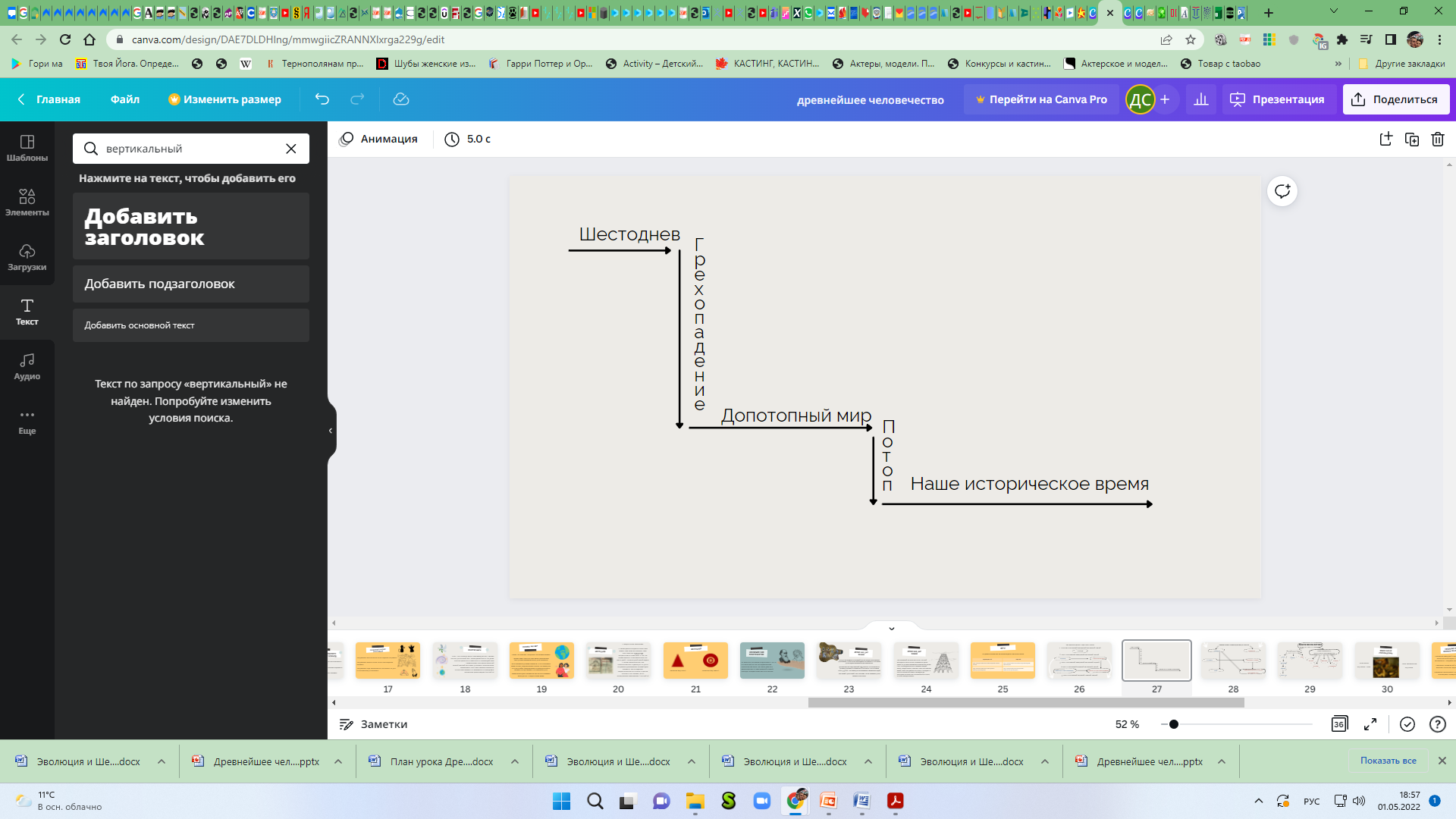 Дни творения отделены от допотопного или «первого мира» экзистенциально, они не являются одним целым, их нельзя соединить в одну линию и сложить. Единственное звено, которое их соединяет, это Адам и Ева с их внутренним временем.  Первозданная близость к Раю и вечности определили достаточно долгую жизнь допотопных людей. Но нам всем хорошо известно, как род Каина распорядился этим даром. Подружившись с демонами и князем мира сего, каиниты и сами развратились и развратили сифитов, смешавшись с ними, так что не осталось на земле праведника, кроме Ноя. Потоп был второй катастрофой. Мир в целом, человек и их время спустились на еще одну ступень вниз. Человек стал еще более плотским, немощным, не способным к духовной жизни. Число дней его жизни, соответственно, сократилось до 120 лет. Иезуитский миссионер Мартиниус, проживший много лет в Китае и изучавший древние китайские летописи, написал книгу "История Китая", в которой говорится о смещении оси Земли и о потопе, как следствии этого катаклизма: «Опора неба обрушилась. Земля была потрясена до самого основания. Небо стало падать к северу. Солнце, Луна и звезды изменили путь своего движения. Вся система Вселенной пришла в беспорядок. Солнце оказалось в затмении, и планеты изменили свои пути» [8, 5]. Карело-финский эпос "Калевала" повествует: «страшные тени заволокли Землю, и солнце порой покидало свой привычный путь» [16, 31].  В исландской "Волуспе" есть такие строки: «Не знала она (Земля), где должен быть ее дом, Луна не знала, каков ее дом, Звезды не знали, где им стоять. Потом боги наводят порядок среди небесных тел» [16, 31].Упоминание о нарушении порядка среди небесных тел во многих легендах о всемирном потопе свидетельствует, на  наш взгляд, о невозможности исчисления времени, о разрыве времен. Отсюда – противоречивые свидетельства о сроках потопа.Таким образом, мы предполагаем, что между допотопным и «вторым миром» также нет «общего» времени. Только Ной и его внутреннее время связывает два мира. Проблема времениЧто такое внутреннее время? Это время жизни самого Ноя, которое началось до потопа и закончилось после потопа. Время жизни Ноя в ковчеге – около года, согласно Писанию.Время, в нашем понимании, - это:Количество божественных энергий, дарованное Богом У каждой твари свое внутреннее время.Единица времени – деньДля исчисления дней создана система небесных телВремя круговращательно.Движение или развитие происходит только внутри целого, наделенного определенным количеством времениКоличество божественных энергий = масштаб времени = масштаб духаВремя коррелируется с пространствомИзменения происходят в рамках трех миров:1) Мир до грехопадения (сотворенный нетленный): изменения и процессы происходят  внутри дней творения 2) Мир до потопа: время течет от грехопадения до потопа3) Мир после потопа: время течет от потопа до настоящего момента10. Между мирами нет общей временной связи, кроме внутреннего времени Адама и Ноя.С падением человека в плотское состояние сокращается его внутреннее время.Что дает нам такое понимание времени?Соответствие нашего представления об истории с Книгой БытияВозможность обходиться без эволюции при объяснении исторических процессов.Возможность  более детально восстанавливать хронологию послепотопного мира, нам доступную.Возможность без привязки к эволюционным миллионам лет изучать артефакты допотопного мира.Первая катастрофа в истории человечества - грехопадениеЧто касается древних артефактов, то, прежде всего, следует сказать о неандертальцах и динозаврах. Их многочисленные останки сторонники эволюции предъявляют как доказательства своей правоты. Именно о них чаще всего задают вопросы в школах. Кто они вне эволюции?Это обитатели допотопного мира. Существует две точки зрения православных богословов по поводу динозавров. Первая основывается на упоминании могучего морского животного, похожего на ящера, в ответе Господа многострадальному Иову. Господь признает это существо своим творением.Вторую точку зрения высказал иерей Леонид Глебец: «Разве подходят под понятие «хорошо весьма» исполинские динозавры, остатки которых находят в большом количестве по всему миру. Разве подходят под понятие «хорошо весьма» животные, растения, рыбы несущие вред другим животным и человеку. Разве подходят под понятие «хорошо весьма» рыбы живущие на больших глубинах океана, один внешний вид которых ужасает, как ужасает внешний вид многих вымерших животных. Всё это изменение природы животных вследствие грехопадения и проклятия Богом земли и всего, что на земле. Огромные динозавры, скорее всего первоначально были сотворены маленькими забавными ящерками, как ныне живущая ящерица называемая «дракон с острова Комодо». Большинство проклятых животных погибли позже в водах потопа, но некоторые вредоносные животные сохранены даже сегодня в малодоступных местах, их ареал распространения очень небольшой» [7]. То есть, динозавры и прочие монстры не могут быть созданием Божиим, а являются мутацией, случившейся с животным миром после грехопадения.На наш взгляд, вторая точка зрения не противоречит первой. После грехопадения Бог попустил миру попасть под власть сатаны, в результате чего всякая тварь извратила пути, предначертанные Творцом. Книга Бытия не описывает подробностей истории первого мира во избежание соблазнов для маловеров. Но то, что происходило по ту сторону потопа, хорошо было известно в дохристианском мире и в первые три века нашей эры. Допотопная реальность отражена в мифах и легендах разных народов, в «Книге Еноха», праведника из рода Сифитов, посвященного в тайны бытия при восхищении живым на небеса. Многие православные богословы сегодня соглашаются с тем, что уже можно и даже нужно говорить детям и непросвещенным православным о допотопном мире правду, так как наш мир приблизился к его состоянию.Из книги Еноха следует, что «сыны Божии» - это «ангелы, которые сошли  с неба на землю и открыли сынам человеческим, то, что было сокрыто, и соблазнили сынов человеческих совершать грехи» [Енох 10, 64].Ангелы (называемые в Книге Еноха «стражами неба») вошли в преступный союз с соблазнившими их женщинами и научили людей волшебству (магии), астрологии, заклинаниям (колдовству), разным «ангельским тайнам» и «дьявольским силам» (по другому переводу - изобретениям), вследствие чего на земле «явилось великое нечестие». «И ангелы, сыны неба, увидели их (жен), и возжелали их, и сказали друг другу: «Давайте, выберем себе жён в среде сынов человеческих и родим себе детей!» - тогда поклялись все они вместе и обязались в этом все друг другу  заклятием: было же их всего двести. И они  спустились на Ардис, который есть вершина горы Ермон; и они назвали его горой Ермон, потому что поклялись на ней и изрекли друг другу заклятия...» [Енох, 2].  И они взяли себе жён, и каждый выбирал для себя одну; и они начали входить к ним и смешиваться с ними и научили их волшебству и заклятиям, и открыли им срезывания корней и деревьев. Они зачали и родили великих исполинов, рост которых был в три тысячи локтей. Они поели все приобретения, так что люди уже не могли прокармливать их. Тогда исполины обратились против самих людей, чтобы пожирать их... И они стали согрешать по отношению к птицам и зверям и тому, что движется, и рыбам, и стали пожирать друг с другом их мясо и пить из него кровь... [Енох, 2].  В "Библейском словаре" В. П. Вихлянцева указывается, что «Енох - Седьмой от Адама, праведник, обличавший мир и пророчествовавший о грядущем суде. Был взят Богом на небо, не испытав смерти. Древние  считали его первым учёным, изобрётшим письменность, счёт, положившим начало астрономии. Между 2 в. до Р.Х. и 2 в по Р.Х. было широко известно пророчество Еноха в Иуд.14-15 почти дословно взято из этой книги. В этой книге от лица Еноха и Ноя говорится о Божьем управлении миром, о личности и  действиях Мессии, о последнем суде. Отцы церкви, почти единодушно, считали его и пророка Илию теми двумя свидетелями, о которых говорится в Откровениях» [6].   На книгу Еноха ссылались Климент Александрийский, Ориген, Тертулиан, а также автор неканонического Послания Варнавы, последний даже говорил о ней, как о части Священного Писания. Тем не менее, после того как канон к писанию был сформирован, авторитет книги Еноха угас, её текст потерялся. Он был обнаружен вновь только в 1773г. на эфиопском (амхара) языке, в двойном переводе с арамейского или древнееврейского через греческий, но зато полностью, что огромная редкость.Русский перевод Книги Еноха был сделан с немецкого и опубликован вместе с комментариями в 1888г. в Казани протоиреем Александром Смирновым.Согласно Книге Еноха, «падшие ангелы, действующие по своей гордыне, так, если бы были равны Богу» [Енох, 11, 33], научили людей не только магии, колдовству и астрологии (т.е. тому, что теперь в индуизме, буддизме, кришнаизме и других восточных  и духовных практиках, а также в теософии, масонстве и прочих оккультных учениях, называется "сокровенной мудростью", «тайными знаниями», «секретами древних», «секретами тибетских лам» и т.п.), но и многим «практическим изобретениям» и «искусствам». Вот некоторые из них: добывание и обработка металлов, изготовление оружия, военное искусство, «письмо чернилами» и употребление бумаги, искусство «срезывания корней», косметика, аборты, украшения.  В книге Еноха приводятся имена некоторых ангелов - стражей и указывается, чему каждый из них научил людей:  «И Азазел научил людей делать мечи и ножи, и щиты, и панцири (вот откуда ведут своё начало в человечестве войны и производство вооружений; историки утверждают, что в древнем мире изготовление оружия считалось мистическим процессом, как и в целом работа по металлу), ...и научил их искусствам: запястьям, и предметам украшения, и употреблению белил и румян, и украшению бровей (косметика), и украшению драгоценнейших и превосходнейших камней, и всяких цветных материй и металлов земли.  И явилось великое нечестие и много непотребств, и люди согрешали, и все пути их развратились. Амерзак научил всяким заклинаниям и срезыванию корней (учитывая контекст, можно сделать вывод о магическом характере искусства «срезывания корней», (видимо оно было направлено не столько на оздоровление, сколько на наркоманию, соединённую с магией), Армарос - расторжению заклятий, Бараксия - наблюдению на звёздами, Копабел - знамениям; и Темел научил наблюдению над звёздами, и Астрадел научил движению Луны» [Енох, 14-16].  Ангел Страж по имени Кадея «показал людям все злые удары духов и демонов» (вот откуда  ведут своё начало наведение «порчи», боевая магия, восточные единоборства и прочее), и удары рождения в утробе матери, дабы устранить его (это уже об абортах - искусственном прерывании беременности, а по сути, тяжком грехе детоубийства), и удары души, укушение змей (яды) и удары, «случающиеся в полдень». А страж Пенемуэ «показал сынам человеческим горькое и сладкое и показал им все тайны их мудрости. Он научил людей письму чернилами и употреблению бумаги, через это многие согрешили от века и до сего дня. Ибо люди сотворены не для того, чтобы они  таким образом, тростью и чернилами закрепляли свою верность (своё слово)» [Енох 11, 42].  Все эти полученные от падших ангелов знания принесли людям много вреда, так как были душепагубными «ибо люди сотворены не иначе, чем ангелы, чтобы им пребывать праведниками и чистыми, и смерть, которая губит всех, не касалась бы их, но они погибают чрез это знание» [Енох 11, 45].   И именно поэтому: «От лица Господа вышло повеление относительно живущих на тверди, что должен наступить их конец (Всемирный потоп), так как они знают все тайны ангелов, и всю власть дьяволов, и всю их сокровенную силу, и всю силу тех, которые совершают волшебства, льют для всей земли изображения идолов и хорошо также знают, как серебро производиться из праха земли и как жидкий металл образуется на земле» [Енох 11, 7].Вот такая получилась в человечестве «цивилизация»: оккультизм, наука, техника, разврат, насилие, детоубийство, богоборство. По всем этим направлениям стремительно происходит «развитие» и «современной цивилизации», приближая её к неизбежному завершению - концу мира и страшному суду Божию.Таким образом, из книги Еноха мы узнаем, что исполины и падшие ангелы, которые управляли Землей как боги, почти полностью извратили генетику людей: смешение разных видов животных с людьми привело к появлению гибридов, повсюду был распространен каннибализм и человеческие жертвоприношения. Каждый падший ангел, возможно, создавал «свое человечество» на основе генной модификации, которым управлял как бог. Это объяснило бы возникновение тотемизма и язычества, различных рас и племен, в том числе и такой расы как неандертальцы.   Завершением же первого мира (допотопной цивилизации) стал Всемирный потоп, как о том сказано у апостола Петра - что «Бог не пощадил первого мира» и «навёл потоп на мир нечестивых» [2 Пет. 2, 5]. И в другом месте: «В начале словом Божим небеса и земля составлены из воды и водою, потому тогдашний мир погиб, быв потоплен водою. А нынешние небеса и земля, содержимые тем же Словом сберегаются огню «на день суда и погибели нечестивых человеков» [2 Пет. 3, 5-7]. Вторая катастрофа – потоп. Причины потопаТеперь возникает еще один вопрос, ответ на который важен для понимания уже послепотопной истории: все ли нечестивые были уничтожены потопом? Известно, что падшие ангелы за свой грех были наказаны Богом и закованы цепями в каком-то страшном месте. Их потомство, после уничтожения плоти потопом, превратилось в злых воздушных духов. Но что же люди?Существует огромное количество мифов разных народов о потопе. Библия говорит, что в живых остались только находившиеся в ковчеге с Ноем. Но Библия в нескольких местах употребляет слова: всё, все, когда речь идёт о большей части, т.е. почти всё, или почти все. Почему об этом хочется сказать? В современном человечестве есть народы, которые резко отличаются от большинства по внешнему устроению, меньшей продолжительности жизни, количественно малым потомствам, неспособности иметь потомство в смешанных браках и другим антропологическим показателям.  Например айны, живущие в Японии, при браках с переселившимися на острова японцами, рождали бесплодное потомство. Немало ещё диких народов, не поддающихся цивилизации. Возможно, Господь по Своему промыслу сохранил и несколько допотопных людей из других племён, помимо Ноя. Так, когда Израиль завоёвывает Палестину, то уничтожает племена хананеев и несколько племён великанов.Оценивая перемены, привнесённые библейским потопом, епископ Митрофан констатирует, что «при всей радикальности произошедшего очищения и исключительности Ноя как последнего избранника Божьего проблема духовного наследия эпохи исполинов не была уврачевана и перекочевала в послепотопный мир» [11, 203].В мифах народов о потопе отражены две точки зрения на эту катастрофу – праведного рода (сифитов) и грешного (каинитов).  Рассмотрим предполагаемый «источник» библейского рассказа – миф жителей Междуречья. Главным героем этих преданий является человек по имени Утнапишти (вавилонский вариант) или Зиусудра (шумерская легенда), который был десятым допотопным царем. Сами эти имена, скорее всего, являются не собственными, а нарицательными. «Утнапишти» означает «нашедший дыхание, удержавший душу», а «Зиусудра» – «нашедший долгую жизнь». Такое прозвище могли дать люди человеку, спасшемуся от потопа [18, 95]. Имя Ной «покой» явно отличается от этих имен.«Потоп произвести решило сердце великих богов... Эа, владыка премудрости, был с ними и поведал их решение дому, сплетенному из тростника: “дом! дом! стена! стена! слушай и внимай. Ты, человек из Шуриппака, сын Убуртуту, строй дом, сооружай корабль, брось богатство, ищи жизни, возненавидь имущество и сохрани жизнь. Возьми в корабль семена жизни всякого рода. Корабль, который ты должен выстроить, должен иметь определенные размеры; его ширина и длина должны соответствовать”» [19, 200]. Утнапиштим так и сделал, вот как описывается ковчег: «В 120 локтей должны быть стены, и крыши объем тоже 120. Я очертания наметил, нарисовал их после; я шесть раз покрыл обшивкой судно, я на семь частей разделил его крышу, его внутренность разделил на девять, в середине его поставил распоры, я руль устроил, и все, что нужно, шесть мер смолы на дно я вылил...» [19, 210]. Конечно, здесь много совпадений с библейским рассказом, но размеры ковчега не совпадают и устройство его другое (9 ярусов, а не 3, как в Библии). Очевидно, оба повествования независимо восходят к одному источнику.Но посмотрим описание самого потопа: «Шамаш установил время: “когда владыка мрака вечером нашлет ливень, тогда входи в корабль и запри дверь...” Лишь только занялась заря, с основания неба поднялось мрачное облако. Адад загремел, Муяти и Лугаль пошли вперед, как вестники, пошли они по земле и горам, Нергал вырывал мачту, Анунаки подняли факелы и осветили страшным сиянием всю землю. Буря Адада поднимается к небу и обращает все светлое в мрак... Брат не видит брата, не узнавали людей на небо Ану; они присели в оцепенении как псы. Истар завопила, как рождающая; жалобно кричала владычица прекрасноголосая... Боги и Ануки плакали вместе с ней... 6 дней и ночей бушевал ветер, потоп, ураган выметает землю. На 7 день успокоилось море, ураган, буря и потоп прекратились. Увидев день, я увидел, что все человечество превратилось в глину. Я выглянул... Через сутки выступил остров. К горе Низир причалил корабль: гора Низир удержала его и не позволила ему качаться... Когда наступил 7 день, я выпустил голубя. Голубь вылетел и вернулся: не было места для остановки, и он вернулся. Тогда я выпустил ласточку; полетела и вернулась, не было места для остановки, и она вернулась. Тогда я выпустил ворона, тот вылетел, увидел исчезновение воды; стал есть, и не вернулся. Тогда я выпустил всех на четыре ветра, принес жертву, совершил каждение на вершине горы, выставил семь и семь сосудов, насыпал под них кедрового дерева и мирры. Боги обоняли воню благоухания; они собрались, как мухи, над жертвователем...» [19, 201].Явно, что здесь идет речь о том же событии, что и в Библии. Но также ясно, что вавилонское предание сильно искажено. Как мы видели, Потоп (согласно вавилонскому мифу) длился 7 дней (а не год, как в Библии), но в это время просто не могут уложиться все события, изложенные в предании (выпускание птиц не могло произойти за один день). С другой стороны, на это повествование явно повлияло общение с демонами, ведь кто, кроме них мог так точно описать собственное состояние. Читая этот рассказ, так и видишь ужас бесов, ошеломленных неожиданный для них катастрофой, которой они сами трепещут как псы. Конечно, они потом пытались выдать себя за владык потопа, но это у них явно не получалось. Здесь налицо два различных откровения, Божие и бесовское, а «что общего у света с тьмою?». Очевидно, что сказание Моисея не является отзвуком искаженного вавилонского предания, а есть точное изложение реальных событий, какие открыл этому великому пророку Дух Вечный.Таким образом, Воды потопа успешно пережили два типа традиций. К первому типу относятся традиции, связанные с именами Ноя, Мелхиседека и Еноха. Второй тип представлен традициями, ведущими своё начало от заточённых на земле «стражей» и их человеческого потомства. К последнему типу принадлежит особая матриархальная традиция, связанная с мистериальным наследием «дочерей человеческих». Все перечисленные традиции в той или иной степени оказали влияние на формирование современной человеческой культуры и цивилизации, их сложное (зачастую жёстко антагонистичное) взаимодействие продолжает определять актуальную динамику современных социальных, культурных, религиозных и политических процессов.3) ВыводыНа основе проведенного исследования мы можем сделать следующие выводы:Эволюционное мышление в любом его проявлении не сочетается с православным мировоззрением.С православным мировоззрением согласуется не униформистское, а катастрофическое понимание мировой историиС православным мировоззрением согласуется не линейная, а круговращательная (циклическая) концепция времениТолкование «сынов Божиих» как падших ангелов не противоречит православной традиции и помогает объяснить многие проблемные моменты в истории человечества.Сохранение допотопной не только традиции, но и семени, подтверждается историей древних народов и цивилизаций, а также находит отражение в Ветхом Завете.Список литературыАвва Д. Душеполезные поучения и послания, поучение 1 (Об отвержении мира) [Электронный ресурс]. – Режим доступа: http://azbyka.ru/tserkov/duhovnaya_zhizn/ osnovy/dushepoleznye_poucheniya_05-all.shtmlАквинский Ф. Сумма богословия. – Т. 1., 2007.Берри В.Б.Н. Рост доисторического масштаба времени. – М., 1998.Богослов Григорий, свт. Слово на Рождество Спасителя / Собрание творений: В 2 т. Т. I. — Минск: Харвест, М.: АСТ, 2000. – 809 с.Великий В. Книга о Святом Духе [Электронный ресурс]. – Режим доступа: https://lib.pravmir.ru/library/readbook/98Вихлянцев В.П. Библейский словарь [Электронный ресурс]. – Режим доступа: https://www.bible-center.ru/dict/vpvdictГлебец Л. [Электронный ресурс]. – Режим доступа: https://novids.com/video/-113621011_456241227Горбовский А.А. Какой была древняя Цивилизация до Катастрофы? [Электронный ресурс]. – Режим доступа: https://www.litmir.me/br/?b=171186&p=5Кронштадтский Иоанн. Моя жизнь во Христе [Электронный ресурс]. – Режим доступа: https://azbyka.ru/otechnik/Ioann_Kronshtadtskij/moja_gizn_vo_hriste/Лаломов А.В. Реальна ли эволюция с точки зрения современной геологии? – М., 2013.Митрофан Епископ (Баданин). До и после. Апология Книги Еноха. – Североморск. - СПб, 2018. - С. 203.Осипов А.И. Путь разума в поисках истины. – М.: Изд-во Сретенского монастыря, 2010.Роуз Серафим. Сотворение мира и первые ветхозаветные люди [Электронный ресурс]. – Режим доступа: https://gorenka.org/index.php/bibliotechka/5942-serafim-rouz-bytie-sotvorenie-mira-i-pervye-vetkhozavetnye-lyudi?showall=&limitstart=Свт. Феофил, епископ Антиохийский. Послания к Автолику - М. Русская историко-филологическая школа «Слово», 2000. [Электронный ресурс]. – Режим доступа: http://pagez.ru/lsn/0119.phpСеребряков Н.С. Проблема соотнесения библейского повествования о творении мира и человека с научным естествознанием, 2012 [Электронный ресурс]. – Режим доступа: https://bogoslov.ru/article/2476686Симонов В.А. Землетрясения, цунами, катастрофы. Пророчества и предсказания [Электронный ресурс]. – Режим доступа: https://www.rulit.me/books/ zemletryaseniya-cunami-katastrofy-prorochestva-i-predskazaniya-read-281900-31.htmlСинаит Анастасий, прп. Три слова об устроении человека по образу и по подобию Божиему [Электронный ресурс]. – Режим доступа: http://azbyka.ru/otechnik/? Anastasij_Sinait/tri-slova-ob-ustroenii-cheloveka-po-obrazu-i-po-podobiju-bozhiemuСысоев Д. Шестоднев против эволюции. В защиту святоотеческого учения о творении. – Изд-во: Паломник, 2000. – 303 с.Тураев Б.А. История древнего Востока в 2-х т. – Т. 1., 2022. – 499 с.Шарден Т. де П. Christianity and Evolution [Электронный ресурс]. – Режим доступа: https://archive.org/details/ChristianityAndEvolutionШарден Т. де П. Феномен человека / Сочинения [Электронный ресурс]. – Режим доступа: http://anthropology.rchgi.spb.ru/sharden/charden_fenomen.htmHippolytus of Rome: Commentary on Daniel, 2010 T.C. Schmidt 1st Edition [Электронный ресурс]. – Режим доступа: www.chronicon.net